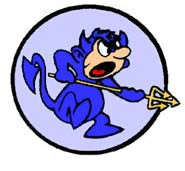 April 20, 2017Warren Township High School Bands Marching Blue Devils   Symphonic Bands          Concert BandsJazz Ensemble              Jazz Lab       Pep BandsThe Marching Blue Devils provides a means for uniting all members of the Warren Band Program from the 9th through 12th Grades.  The primary focus of the Marching Blue Devils is to perform and entertain at football games, parades, and our Fill-the-Drum Showcase of Bands in September. MARCHING BLUE DEVILS BAND CAMP 2017Our annual summer band camp will take place July 31st through August 4th (Monday to Friday, 9am-5pm each day) at the O’Plaine Road campus. We will be learning our 2017 marching band halftime program for the season. Students will be placed in a particular drill spot and receive high quality instruction by an experienced staff. We are very excited about our upcoming marching band program.Please clear your calendar for this critical week & submit registration ONLINE no later than May 31stin order for us to begin drill design and start preparations for camp. It takes many hours to design and plot a halftime show for 290+ members.  To ensure accurate drill spot placement, organized staff, and the availability of necessary supplies and equipment, we need everyone’s commitment.The online registration will allow you to pay using a credit card or online bank account.  Instructions for online registration are included in this packet.  If you prefer to pay by paper check or cash you must complete the ONLINE registration form FIRST and then pay IN PERSON at the Warren Business Office.  This year’s band camp fee remains at $135.    New for this year:This season, we will be forming an additional, separate competition marching band that is comprised of members of the two Symphonic Bands, along with some Juniors and Seniors from the Almond Concert Band who have an interest in participating. This group, called the Blue Devil Competition Band, will prepare an expanded show, based on the halftime show presented by the Marching Blue Devils, and will practice each day 8th period at the Almond campus, on Wednesday nights in the fall and attend 4 contests.TO BE CLEAR, ALL MEMBERS OF ALL CONCERT AND SYMPHONIC BANDS ARE COMBINED TO LEARN A HALFTIME SHOW AT BAND CAMP, WHICH WILL BE PERFORMED AT ALL HOME GAMES AND THE FILL-THE-DRUM SHOWCASE.  THE HALFTIME SHOW WILL INCLUDE A PORTION OF THE COMPETITION ROUTINE FOLLOWED BY A POP/ROCK SONG.  ALL BAND MEMBERS WILL ALSO PERFORM TOGETHER AT GURNEE DAYS PARADE AND THE HOMECOMING PARADE.*Please note the two different marching band calendars on page 3 of this mailingMarching Band Camp 2017 – registration and paymentPlease complete the following at your earliest convenience so that we can get all the students registered as quickly as possible and move forward with drill design and instrumentation.Register for summer band camp (see enclosed registration information) – you must register ONLINE.Your email from registration will be added to our Band Booster mailing list (parents/guardians).3. 	Visit the Warren Events calendar.  Select all “Band” groups for notifications of event scheduling & changes.BAND CAMP DAILY SCHEDULEBe on the field, ready to rehearse by 9:00 am.Lunch break will be from 12:30 to 1:45 each day.   Bring a lunch cooler or make plans to go outDismissal at 5:00pm.Learn basic marching and guard, Learn and memorize halftime drill and musicLearn and memorize parade music and routine, Learn and memorize school song,Learn pop songs and routinesTHINGS NEEDED FOR BAND CAMPMusic	Guard choreography memorized	Hat & sunglassesGym shoes (NO SANDALS) 	Sunscreen (skin & lips) 	InstrumentCooler / Drinks 	Lunch or $$$ (transportation for lunch is not provided)The band will march in the Gurnee Days Parade on Sunday, Aug. 13 (10:00-1:00).Thank you for your effort in supporting the award-winning Marching Blue Devils!Mr. Jenkins – Director  Mr. Gros – Asst. Director    Mr. Tribley – Asst. DirectorWarren Township High School Bands 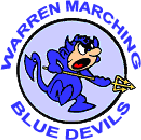 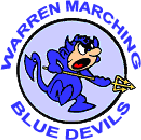 Marching Blue Devils   Symphonic Bands          Concert BandsJazz Ensemble              Jazz Lab       Pep BandsSome sections will have additional practices during the summer (drum line, color guard, etc.) *Dates in BLACK pertain to ALL members*Dates in BLUE pertain to competition members onlyWarren Township High School Band BoostersParents committed to helping every student achieve success in the WTHS Band program by supporting the program and its directors through fundraising and volunteer efforts.IMPORTANT NOTICE ABOUT UNIFORM FITTINGSSAVE THE DATES!Tuesday, August 1 – RETURNING MEMBERS Wednesday, August 2 – NEW STUDENTS5:00pm-7:30pm, O’Plaine Gymnasium**if you have a conflict you may go the opposite night**Below are the costs associated with the uniform fitting date (please bring a check to the fitting)Marching T-shirts, shorts, gloves and shoes will be available to purchase.  These are required items for every band student unless noted below.  If you are a returning student and you already have any of these items please be sure to locate them and check their condition BEFORE coming to the uniform fitting so that you will be ready to purchase replacements if necessary:$10 for the Warren Band T-shirt.$10 for the Warren Band shorts.$3 for black socks (guard does not need this).$3 for white gloves (percussion and guard do not need these).$25 for the required fall marching shoe (guard will purchase different footwear).$15 for marching band uniform cleaning fee.Please bring one check for all the items that pertain to you. Credit cards are accepted.You will also have the opportunity to purchase a $10.00 family membership to the Warren Band Boosters.  You’ll receive a car window sticker, be added to our mailing list, and have voting privileges in the booster meetings.  More importantly your membership fee goes directly to support the band program.The Warren Band t-shirt and shorts are required for all students to be worn at the Gurnee Days Parade performance, and then will be worn under your marching uniform at all marching season events.Thank You,Warren Band Boosters – Uniform CommitteeJUNE SCHEDULEJUNE SCHEDULEJune 14 (Wed) 6:00pm – 9:00pmCompetition Band rehearsal at O’Plaine Campus – (Competition Band only)June 21 (Wed) 6:00pm – 9:00pmCompetition Band rehearsal at O’Plaine CampusJULY SCHEDULEJULY SCHEDULEJuly 19 (Wed) 6:00pm – 9:00pmCompetition Band rehearsal at O’Plaine Campus July 26 (Wed) 6:00pm – 9:00pmCompetition Band rehearsal at O’Plaine Campus AUGUST SCHEDULEAUGUST SCHEDULEJuly 31- Aug 4 (Mon-Fri) 9 am – 5:00pmBand Camp at O’Plaine Campus – All Band membersAugust 1 (Tue) 5:00pm – 6:00pmUniform fittings - O’Plaine Gym – ##Competition Band  students ONLY##August 1 (Tue) 6:00pm – 7:30pmUniform fittings - O’Plaine Gym – All Returning students*August 2 (Wed) 5:00pm – 7:30pmUniform fittings - O’Plaine Gym – Remaining students*August 3 (Thu) 6:30pmBand Booster meeting (new parents)August 3 (Thu) 7:00pmBand Booster meeting (all parents)August 13 (Sun) 10:00am-1:00pmGurnee Days Parade – meet at O’Plaine – All Band membersAugust 16 (Wed) 6:00pm – 9:00pmCompetition Band rehearsal at O’Plaine stadium August 23 (Wed) 6:00pm – 9:00pmCompetition Band rehearsal at O’Plaine stadiumAugust 30 (Wed) 6:00 pm – 9:00 pmCompetition Band  rehearsal at O’Plaine stadiumSEPTEMBER SCHEDULESEPTEMBER SCHEDULESeptember 1 (Fri) 5:30pm – 10:00pmVarsity football halftime performance – All band membersSeptember 6 (Wed) 6:00pm – 9:00pmCompetition Band rehearsal at O’Plaine stadium September 8 (Fri) 6:00pm – 10:00pmVarsity football halftime performance – All band membersSeptember 10 (SUNDAY) -afternoonMarching Knights Contest – Grayslake, IL – Competition Band only (afternoon)September 13 (Wed) 7:00pmFill-the-Drum/Senior Recognition Night – All band membersSeptember 20 (Wed)  6:00 – 9:00 PMCompetition Band  rehearsal at O’Plaine stadiumSeptember 22 (Fri) 6:00 pm – 10:00 pmVarsity football halftime performance – All band membersSeptember 23 (Sat) afternoon & eveChicagoland Contest – Wheeling HS – Competition Band only (afternoon and evening)September 27 (Wed) 6:00 – 9:00 pmCompetition Band rehearsal at O’Plaine stadiumSeptember 30 (Sat) afternoon & eveNIU Black & Red Classic Contest – Dekalb – Competition Band only (afternoon and evening)OCTOBER SCHEDULEOCTOBER SCHEDULEOctober 6 (Fri) 6:00pm - 10:00pmVarsity football halftime performance (Homecoming) – All band membersOctober 2 OR 3 eveningCompetition Band rehearsal at O’Plaine stadiumOctober 7 (Sat) AMHomecoming Parade – All band membersOctober 11 (Wed) 6:00pm – 9:00pmCompetition Band rehearsal at O’Plaine stadium – Comp Band onlyOctober 14 (Sat) all dayDowners Grove South Music Bowl Contest (all day and evening) – Comp Band onlySaturday, October 28th 9 AM – 3 PM = CRAFT FAIR AT WTHS – ALMOND CAMPUSSaturday, October 28th 9 AM – 3 PM = CRAFT FAIR AT WTHS – ALMOND CAMPUS